 T.C.SARIÇAM KAYMAKAMLIĞIARİF NİHAT ASYA ORTAOKULU  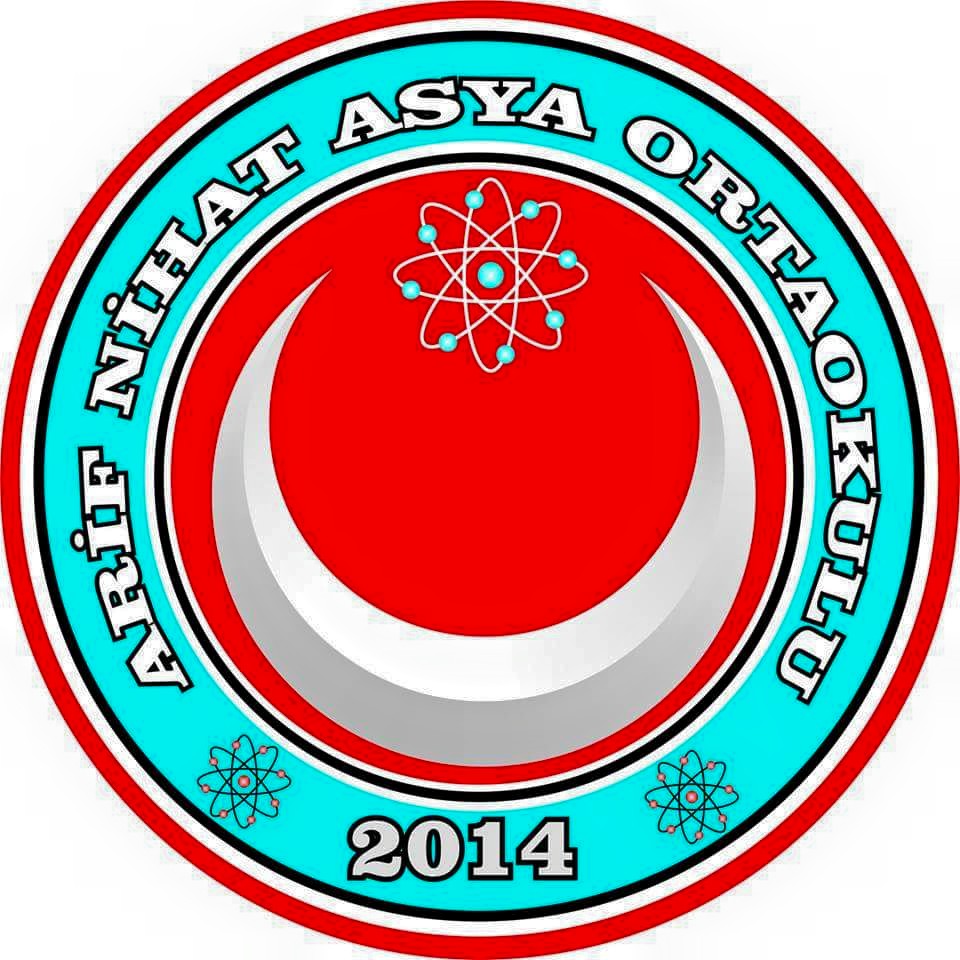 2019 - 2023 STRATEJİK PLANI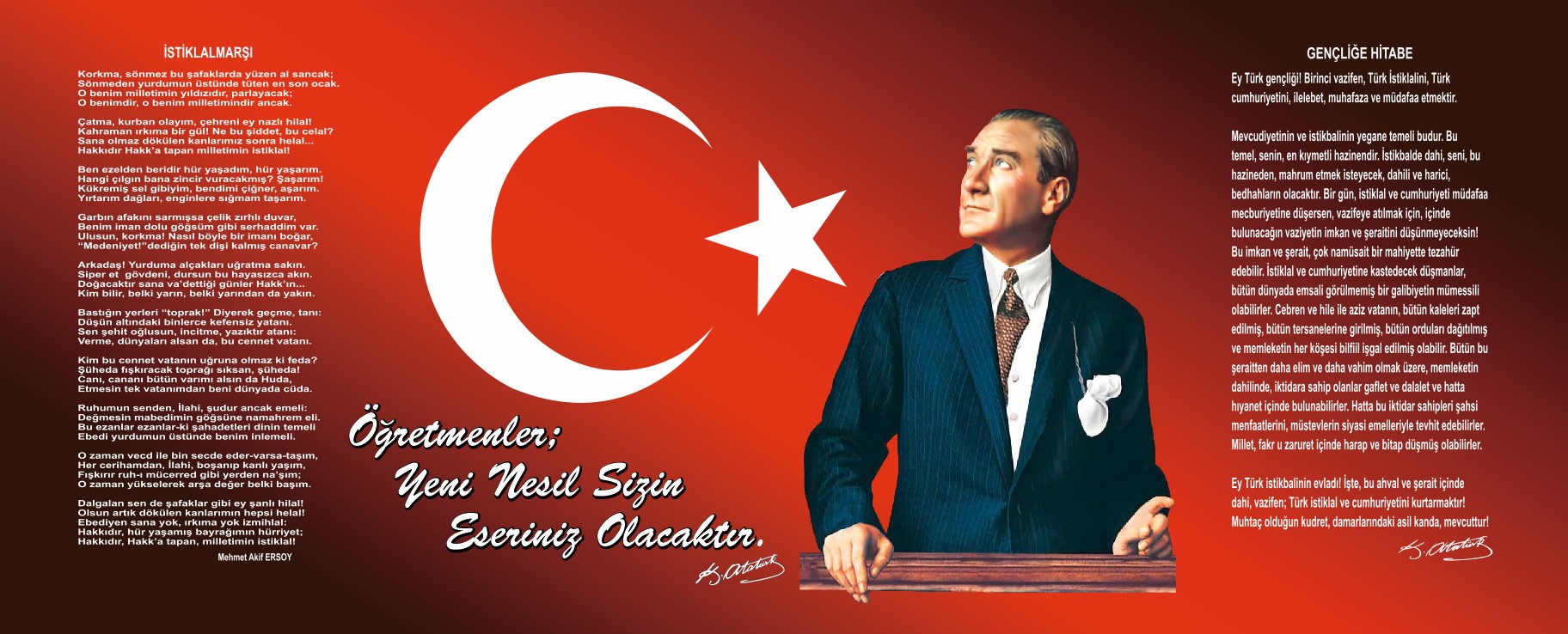 Sunuş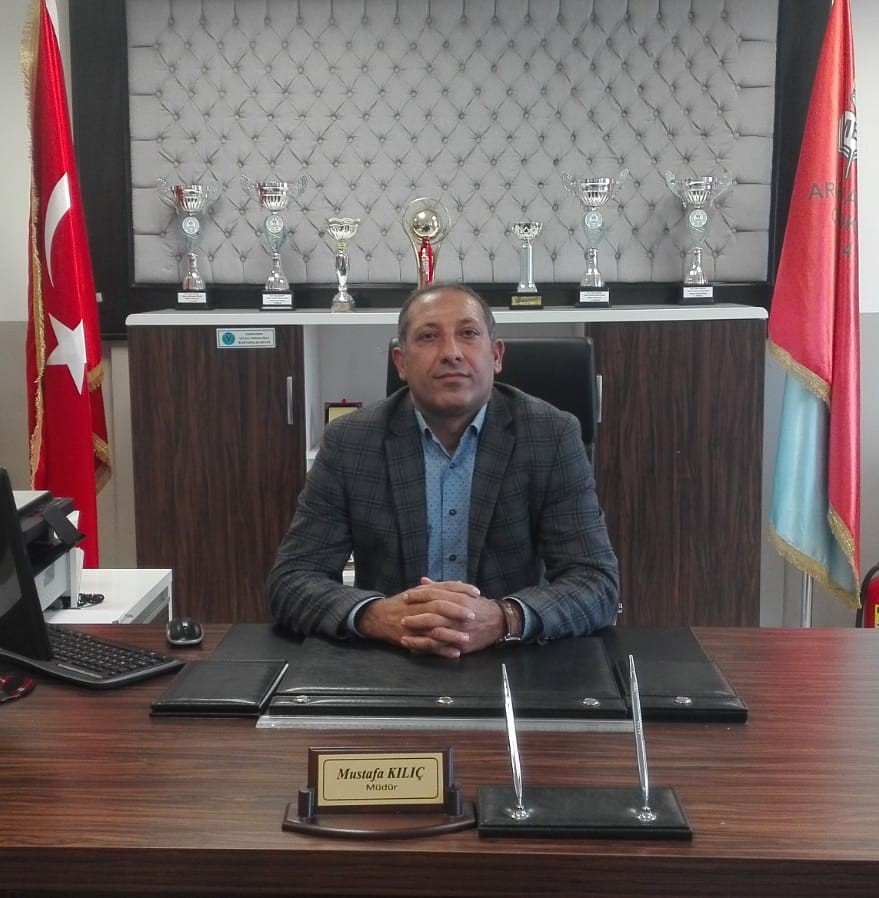 Her kurumun her insanın mutlaka bir hedefi vardır. Bizim kurumlarımız insan yetiştirme gibi çok kutsal ve çok çok önemli bir görevi ifa etmektedir. Bizim ürünümüz insan yetiştirmektir. Bu konu da yanlışa yer yoktur. Yapılacak yanlış toplumumuzun geleceğini etkileyecek. Amacımız tüm personelin yapılacak işe katılımını sağlamak. Ekip ruhu ile bir görevdeşlik oluşturmak amacıyla stratejik planlamaya ihtiyaç duyulmuştur. Misyon ve Vizyonu belli olmayan kişiler kurumlar başarıya ulaşamazlar. 413 öğrencimizle ve 23 eğitim çalışanımızla daha gelişmiş daha müreffeh bir okul ortamı için el ele verip çalışmalarımıza devam etmekteyiz. Hep birlikte yapacağımız çalışmalar ve bu çalışmalar sonucu erişeceğimiz hedefler, bizlere bilim ve teknolojiye katkı verebilen çağdaş bir kurumda çalışmanın haklı gururunu yaşatacaktır. Bu bilinç ve duygularla çalışmalarımızı sürdürmekte ve hedeflerimize ulaşmak için yoğun çaba sarf etmekteyiz. Kurumsal kapasitemizin öğretmen ve idari personelin yetkinliklerini artırarak güçlenmesi bütün bu çalışmalar sonucunda gerçekleşmesi sağlanacaktır.  Her kurumun her insanın mutlaka bir hedefi vardır. Bizim kurumlarımız insan yetiştirme gibi çok kutsal ve çok çok önemli bir görevi ifa etmektedir. Bizim ürünümüz insan yetiştirmektir. Bu konu da yanlışa yer yoktur. Yapılacak yanlış toplumumuzun geleceğini etkileyecek. Amacımız tüm personelin yapılacak işe katılımını sağlamak. Ekip ruhu ile bir görevdeşlik oluşturmak amacıyla stratejik planlamaya ihtiyaç duyulmuştur. Misyon ve Vizyonu belli olmayan kişiler kurumlar başarıya ulaşamazlar. Ben Okul Müdürü olarak sürekli çalışma arkadaşlarımla paylaştığım güzel bir söz          Nereye gideceğini bilmiyorsan hangi yoldan gittiğinin hiçbir önemi yoktur.2019-2023 Stratejik planımızın hazırlanmasında ve emeği geçen tüm paydaşlarımıza her alanda destek veren eğitim çalışanlarımıza, eğitim personelimize, yöneticilerimize ve planın hazırlanmasında emeği geçen Strateji Geliştirme Ekibine teşekkür ediyorum.  												 Mustafa KILIÇ                                                         						                                                                                            Okul MüdürüBÖLÜM I : GİRİŞ ve PLAN HAZIRLIK SÜRECİ2019-2023 dönemi stratejik plan hazırlanması süreci Üst Kurul ve Stratejik Plan Ekibinin oluşturulması ile başlamıştır. Ekip tarafından oluşturulan çalışma takvimi kapsamında ilk aşamada durum analizi çalışmaları yapılmış ve durum analizi aşamasında paydaşlarımızın plan sürecine aktif katılımını sağlamak üzere paydaş anketi, toplantı ve görüşmeler yapılmıştır. Durum analizinin ardından geleceğe yönelim bölümüne geçilerek okulumuzun amaç, hedef, gösterge ve eylemleri belirlenmiştir. Çalışmaları yürüten ekip ve kurul bilgileri altta verilmiştir.STRATEJİK PLAN ÜST KURULUBÖLÜM II: DURUM ANALİZİDurum analizi bölümünde okulumuzun mevcut durumu ortaya konularak neredeyiz sorusuna yanıt bulunmaya çalışılmıştır. Bazı teknolojik hedeflere ulaşılamamış. Okulumuzun güçlendirme kararı olmasından dolayı Akıllı tahtaları takılmamıştır. Sınavla öğrenci alan okulları kazanma oranını hedef olarak tutturduk. Devamsızlık yapan öğrenci sayısı azaltıldı. Meslek liselerine yönlendirme başarıyla gerçekleştirildi.Bu kapsamda okulumuzun kısa tanıtımı, okul künyesi ve temel istatistikleri, paydaş analizi ve görüşleri ile okulumuzun Güçlü Zayıf Fırsat ve Tehditlerinin (GZFT) ele alındığı analize yer verilmiştir.OKULUN KISA TANITIMI     Arif Nihat Asya Ortaokulu, 1990-1991 Eğitim-Öğretim yılında Mehmet Akif Ersoy Mahallesinde tek bina olarak eğitim-öğretime başlamıştır.1999-2000 Eğitim-Öğretim yılında B blok tek kat olarak inşa edilmiş olup, 2002-2003 eğitim-öğretim yılında da B blok genişletilmiş, 2.katı da yapılarak 2. Kademe öğrencileri tamamen B bloğa taşınmıştır.2003-2004 eğitim öğretim yılının ilk haftalarında okul bahçesi Yüreğir Belediyesi tarafından düzenlenmiş, bank ve beton masalar tamir edilip boyanmıştır.2005-2006 eğitim öğretim yılında okul kantini genişletilmiş, kız ve erkek öğrenciler için Beden eğitimi dersleri için soyunma odaları düzenlenmiştir.2006-2007 eğitim öğretim yılında alarm sistemi takılmış, okul duvarları renklendirilmiş, okul giriş kapısı yenilenmiştir.2014-2015 Eğitim Öğretim yılında A blok bağımsız İlkokul, B blok bağımsız Ortaokul olarak ayrılmıştır.2018-2019 Eğitim öğretim döneminde Sarıçam Kaymakamlığı arkasının yerleşim yeri olarak açılmaya başlaması nedeniyle okulumuzun öğrenci sayısı artmış ve daha da artması beklenmektedir.2019-2020 Eğitim öğretim döneminde 27/03/2019 tarih ve 6342529 Valilik oluru doğrultusunda Uluğ Bey İlkokulu 24 Derslikli yeni binasına geçici olarak taşınmıştır. Okulun Mevcut Durumu: Temel İstatistikler
Okul/Kurum KünyesiOkulumuzun temel girdilerine ilişkin bilgiler altta yer alan okul künyesine ilişkin tabloda yer almaktadır.Temel Bilgiler Tablosu- Okul KünyesiÇalışan BilgileriÇalışan Bilgileri TablosuOkulumuz Geçici Bina ve AlanlarıOkul Yerleşkesine İlişkin BilgilerSınıf ve Öğrenci BilgileriDonanım ve Teknolojik KaynaklarımızTeknolojik kaynaklar başta olmak üzere okulumuzda bulunan çalışır durumdaki donanım malzemesine ilişkin bilgiye alttaki tabloda yer verilmiştir.Teknolojik Kaynaklar TablosuGelir ve Gider BilgisiOkulumuzun genel bütçe ödenekleri, okul aile birliği gelirleri ve diğer katkılarda dâhil olmak üzere gelir ve giderlerine ilişkin son iki yıl gerçekleşme bilgileri alttaki tabloda verilmiştir.PAYDAŞ ANALİZİKurumumuzun temel paydaşları öğrenci, veli ve öğretmen olmakla birlikte eğitimin dışsal etkisi nedeniyle okul çevresinde etkileşim içinde olunan geniş bir paydaş kitlesi bulunmaktadır. Paydaşlarımızın görüşleri anket, toplantı, dilek ve istek kutuları, elektronik ortamda iletilen önerilerde dâhil olmak üzere çeşitli yöntemlerle sürekli olarak alınmaktadır.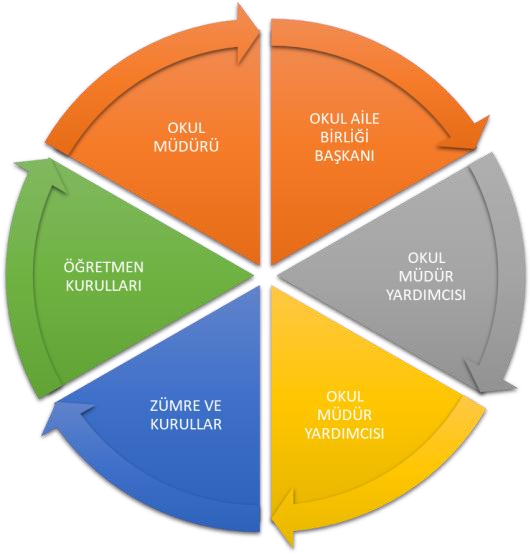 Tablo-1: Öğretmen anket formu yüzdelik oranlar     Öğretmen Anketi Sonuçları: Öğretmenlerin okulda çalışmaktan, diğer öğretmen ve personelle birlikte bulunmaktan mutlu oldukları fakat okul binasının fiziki şartlarındaki olumsuzluklar nedeniyle endişe duydukları belirlenmiştir.          Tablo-2: Öğrenci anket formu yüzdelik oranlar     Öğretmen Anketi Sonuçları: Öğrencilerin büyük bir çoğunluğunun okulumuzda eğitim öğretim görmekten memnunken, okul binasının fiziki şartlarındaki olumsuzluklar nedeniyle endişe duydukları belirlenmiştir. Binasal sıkıntıdan kaynaklanan teknolojik alt yapı yetersizliğinin de öğrencileri olumsuz yönde düşünceye sevk ettiği anlaşılmıştır.   Tablo-3: Veli anket formu yüzdelik oranlar      Veli Anketi Sonuçları: Velilerin büyük bir çoğunluğunun öğrencilerinin okulumuzda eğitim öğretim görmesinden memnun oldukları fakat okul binasının fiziki şartlarındaki olumsuzluklar nedeniyle endişe duydukları belirlenmiştirGZFT (Güçlü, Zayıf, Fırsat, Tehdit) AnaliziOkulumuzun temel istatistiklerinde verilen okul künyesi, çalışan bilgileri, bina bilgileri, teknolojik kaynak bilgileri ve gelir gider bilgileri ile paydaş anketleri sonucunda ortaya çıkan sorun ve gelişime açık alanlar iç ve dış faktör olarak değerlendirilerek GZFT tablosunda belirtilmiştir. Dolayısıyla olguyu belirten istatistikler ile algıyı ölçen anketlerden çıkan sonuçlar tek bir analizde birleştirilmiştir.Okulun/Kurumun güçlü ve zayıf yönleri donanım, malzeme, çalışan, iş yapma becerisi, kurumsal iletişim gibi çok çeşitli alanlarda kendisinden kaynaklı olan güçlülükleri ve zayıflıkları ifade etmektedir ve ayrımda temel olarak okul müdürü/müdürlüğü kapsamından bakılarak iç faktör ve dış faktör ayrımı yapılmıştır.          İçsel FaktörlerGüçlü Yönler:Zayıf Yönler:Dışsal FaktörlerFırsatlar: Tehditler:Gelişim ve Sorun AlanlarıGelişim ve sorun alanları analizi ile GZFT analizi sonucunda ortaya çıkan sonuçlara göre planın geleceğe yönelim bölümü ile ilişkilendirilmiş ve buradan hareketle hedef, gösterge ve eylemlerin belirlenmesi sağlanmıştır. Gelişim ve sorun alanları ayrımında eğitim ve öğretim faaliyetlerine ilişkin üç temel tema olan Eğitime Erişim, Eğitimde Kalite ve kurumsal Kapasite kullanılmıştır. Eğitime erişim, öğrencinin eğitim faaliyetine erişmesi ve tamamlamasına ilişkin süreçleri; Eğitimde kalite, öğrencinin akademik başarısı, sosyal ve bilişsel gelişimi ve istihdamı da dâhil olmak üzere eğitim ve öğretim sürecinin hayata hazırlama evresini; Kurumsal kapasite ise kurumsal yapı, kurum kültürü, donanım, bina gibi eğitim ve öğretim sürecine destek mahiyetinde olan kapasiteyi belirtmektedir.Gelişim ve sorun alanlarına ilişkin GZFT analizinden yola çıkılarak saptamalar yapılırken yukarıdaki tabloda yer alan ayrımda belirtilen temel sorun alanlarına dikkat edilmiştir. Gelişim ve Sorun AlanlarımızBÖLÜM III: MİSYON, VİZYON VE TEMEL DEĞERLEROkul Müdürlüğümüzün Misyon, vizyon, temel ilke ve değerlerinin oluşturulması kapsamında öğretmenlerimiz, öğrencilerimiz, velilerimiz, çalışanlarımız ve diğer paydaşlarımızdan alınan görüşler, sonucunda stratejik plan hazırlama ekibi tarafından oluşturulan Misyon, Vizyon, Temel Değerler; Okulumuz üst kurulana sunulmuş ve üst kurul tarafından onaylanmıştır.VİZYONUMUZ          Hayata hazır, sağlıklı ve mutlu bireyler yetiştirmek.MİSYONUMUZDüşünme, anlama, araştırma ve sorun çözme yetkinliği gelişmiş, millî kültür ve demokrasinin bilincinde, iletişime ve paylaşıma açık, sanat duyarlılığı, öz güveni, öz saygısı, hak, adalet ve sorumluluk bilinci yüksek, öğrenmeyi bir yaşam tarzı haline getiren, sağlıklı ve mutlu bireylerin yetişmesine ortam ve imkân sağlamaktır.TEMEL DEĞERLERİMİZ1. İnsan Hakları ve Demokrasinin Evrensel Değerleri2. Çevreye ve Canlıların Yaşam Hakkına Duyarlılık3. Analitik ve Bilimsel Bakış4. Girişimcilik, Yaratıcılık, Yenilikçilik5. Kültürel ve Sanatsal Duyarlılık ile Sportif Beceri6. Meslek Etiği ve Mesleki Beceri7. Erdemlilik8. Saygınlık, Tarafsızlık, Güvenilirlik ve Adalet9. Katılımcılık, Şeffaflık ve Hesap Verilebilirlik10. LiyakatBÖLÜM IV: AMAÇ, HEDEF VE EYLEMLERTEMA I : EĞİTİM VE ÖĞRETİME ERİŞİMStratejik Amaç 1: Kayıt bölgemizde yer alan çocukların okullaşma oranlarını artıran, öğrencilerin uyum                                       ve devamsızlık sorunlarını gideren etkin çalışmalar yapılacaktır.Stratejik Hedef 1.1. Kayıt bölgemizde yer alan çocukların okullaşma oranları artırılacak ve öğrencilerin uyum ve devamsızlık sorunları da giderilecektir.Performans GöstergeleriEylem PlanıTEMA II: EĞİTİM VE ÖĞRETİMDE KALİTENİN ARTIRILMASIStratejik Amaç 2: Öğrencilerimizin gelişmiş dünyaya uyum sağlayacak şekilde donanımlı bireyler olabilmesi için eğitim ve öğretimde kalite artırılacaktır.Stratejik Hedef 2.1. Öğrenme kazanımlarını takip eden ve velileri de sürece dâhil eden bir yönetim anlayışı ile öğrencilerimizin akademik başarıları ve sosyal faaliyetlere etkin katılımı artırılacaktır.Performans GöstergeleriEylemlerStratejik Hedef 2.2. Etkin bir rehberlik anlayışıyla, öğrencilerimizi ilgi ve becerileriyle orantılı bir şekilde üst öğrenime veya istihdama hazır hale getiren daha kaliteli bir eğitim için gerekli çalışmalar yapılacaktır.  Performans GöstergeleriEylemlerTEMA III: KURUMSAL KAPASİTEStratejik Amaç 3: Eğitim ve öğretim faaliyetlerinin daha nitelikli olarak verilebilmesi için okulumuzun kurum standartları güçlendirilecektir.Stratejik Hedef 3.1. Öğrencilerin çağdaş eğitim standartlarında hizmet alabilmelerine imkân veren kurumsal hizmet, işlevsel eğitim, danışmanlık ve rehberlik çalışmaları yapılacaktır.  Performans GöstergeleriEylemlerBÖLÜM V: MALİYETLENDİRME2019-2023 Stratejik Planı Faaliyet/Proje Maliyetlendirme TablosuBÖLÜM VI: İZLEME VE DEĞERLENDİRMEOkulumuz Stratejik Planı izleme ve değerlendirme çalışmalarında 5 yıllık Stratejik Planın izlenmesi ve 1 yıllık gelişim planın izlenmesi olarak ikili bir ayrıma gidilecektir. Stratejik planın izlenmesinde 6 aylık dönemlerde izleme yapılacak denetim birimleri, il ve ilçe millî eğitim müdürlüğü ve Bakanlık denetim ve kontrollerine hazır halde tutulacaktır.Yıllık planın uygulanmasında yürütme ekipleri ve eylem sorumlularıyla aylık ilerleme toplantıları yapılacaktır. Toplantıda bir önceki ayda yapılanlar ve bir sonraki ayda yapılacaklar görüşülüp karara bağlanacaktır.. Üst Kurul BilgileriÜst Kurul BilgileriEkip BilgileriEkip BilgileriAdı SoyadıÜnvanıAdı SoyadıÜnvanıMustafa KILIÇOkul MüdürüAhmet KEKEÇMüdür YardımcısıHakan KARATAŞRehberlik ÖğretmeniEvrim DOLĞUNİngilizce ÖğretmeniDuran Ali KARATAŞFen Bilimleri ÖğretmeniSoner ÇAKIRTürkçe Öğretmeniİli: ADANAİli: ADANAİli: ADANAİli: ADANAİlçesi: Sarıçamİlçesi: Sarıçamİlçesi: Sarıçamİlçesi: SarıçamAdres: Mehmet Akif Ersoy Mah. 110 sk. No:40/1 Sarıçam/AdanaMehmet Akif Ersoy Mah. 110 sk. No:40/1 Sarıçam/AdanaMehmet Akif Ersoy Mah. 110 sk. No:40/1 Sarıçam/AdanaCoğrafi Konum (link):Coğrafi Konum (link):https://www.google.com.tr/maps/place/Sar%C4%B1%C3%A7am+Arif+Nihat+Asya+Ortaokulu/@37.0234595,35.3967679,17z/data=!3m1!4b1!4m5!3m4!1s0x152891db80065cfd:0x5b7a1d647dc2eb8c!8m2!3d37.0234595!4d35.3989566 https://www.google.com.tr/maps/place/Sar%C4%B1%C3%A7am+Arif+Nihat+Asya+Ortaokulu/@37.0234595,35.3967679,17z/data=!3m1!4b1!4m5!3m4!1s0x152891db80065cfd:0x5b7a1d647dc2eb8c!8m2!3d37.0234595!4d35.3989566 Geçici Adres:Mehmet Akif Ersoy Mah. 51 sk. No:9 Sarıçam/AdanaMehmet Akif Ersoy Mah. 51 sk. No:9 Sarıçam/AdanaMehmet Akif Ersoy Mah. 51 sk. No:9 Sarıçam/AdanaCoğrafi Konum (link):Coğrafi Konum (link):http://arifnihatasyaortaokulu.meb.k12.tr/tema/harita.phphttp://arifnihatasyaortaokulu.meb.k12.tr/tema/harita.phpTelefon Numarası: 032232947460322329474603223294746Faks Numarası:Faks Numarası:…..…..e- Posta Adresi:743704@meb.k12.tr743704@meb.k12.tr743704@meb.k12.trWeb sayfası adresi:Web sayfası adresi:www. arifnihatasyaortaokulu.meb.k12.trwww. arifnihatasyaortaokulu.meb.k12.trKurum Kodu:743704743704743704Öğretim Şekli:Öğretim Şekli:Ortaokul Normal Eğitim / Anasınıfı İkili EğitimOrtaokul Normal Eğitim / Anasınıfı İkili EğitimOkulun Hizmete Giriş Tarihi : 1990Okulun Hizmete Giriş Tarihi : 1990Okulun Hizmete Giriş Tarihi : 1990Okulun Hizmete Giriş Tarihi : 1990Toplam Çalışan SayısıToplam Çalışan Sayısı2323Öğrenci Sayısı:Kız171171Öğretmen SayısıKadın1313Öğrenci Sayısı:Erkek242242Öğretmen SayısıErkek77Öğrenci Sayısı:Toplam143143Öğretmen SayısıToplam2020Derslik Başına Düşen Öğrenci SayısıDerslik Başına Düşen Öğrenci SayısıDerslik Başına Düşen Öğrenci Sayısı32Şube Başına Düşen Öğrenci SayısıŞube Başına Düşen Öğrenci SayısıŞube Başına Düşen Öğrenci Sayısı32Öğretmen Başına Düşen Öğrenci SayısıÖğretmen Başına Düşen Öğrenci SayısıÖğretmen Başına Düşen Öğrenci Sayısı21Şube Başına 30’dan Fazla Öğrencisi Olan Şube SayısıŞube Başına 30’dan Fazla Öğrencisi Olan Şube SayısıŞube Başına 30’dan Fazla Öğrencisi Olan Şube Sayısı9Öğrenci Başına Düşen Toplam Gider Miktarı :Öğrenci Başına Düşen Toplam Gider Miktarı :Öğrenci Başına Düşen Toplam Gider Miktarı :396Öğretmenlerin Kurumdaki Ortalama Görev SüresiÖğretmenlerin Kurumdaki Ortalama Görev SüresiÖğretmenlerin Kurumdaki Ortalama Görev Süresi4.YılUnvanErkekKadınToplamOkul Müdürü ve Müdür Yardımcısı202Branş Öğretmeni41317Rehber Öğretmen101İdari Personel000Yardımcı Personel022Güvenlik Personeli011Toplam Çalışan Sayıları71623Okul BölümleriOkul BölümleriÖzel AlanlarVarVarYokOkul Kat Sayısı2Çok Amaçlı SalonÇok Amaçlı Salon..XDerslik Sayısı24Çok Amaçlı SahaÇok Amaçlı Saha..XDerslik Alanları (m2)45KütüphaneKütüphane..XKullanılan Derslik Sayısı14Fen LaboratuvarıFen Laboratuvarı..XŞube Sayısı14Bilgisayar LaboratuvarıBilgisayar Laboratuvarı..Xİdari Odaların Alanı (m2)45İş Atölyesiİş Atölyesi..XÖğretmenler Odası (m2)45Beceri AtölyesiBeceri Atölyesi..XOkul Oturum Alanı (m2)3624PansiyonPansiyon..XOkul Bahçesi (Açık Alan)(m2)2400Okul Kapalı Alan (m2)1224Sanatsal, bilimsel ve sportif amaçlı toplam alan (m2)0Kantin (m2)0Tuvalet Sayısı54Diğer (Lojman)0SINIFIKızErkekToplamSINIFIKızErkekToplam5/A121830Anasınıfı/A813215/B141630Anasınıfı/B1013235/C1416306/A1117286/B1216286/C920297/A1522377/B1919388/A1020308/B1218308/C1415298/D111930Akıllı Tahta Sayısı0TV Sayısı0Masaüstü Bilgisayar Sayısı3Yazıcı Sayısı2Taşınabilir Bilgisayar Sayısı0Fotokopi Makinası Sayısı0Projeksiyon Sayısı5İnternet Bağlantı Hızı24 MbpsYıllarGelir MiktarıGider Miktarı201712233721420181760719438Sıra NoMADDELERKATILMA DERECESİKATILMA DERECESİKATILMA DERECESİKATILMA DERECESİKATILMA DERECESİKATILMA DERECESİSıra NoMADDELERKesinlikle KatılıyorumKatılıyorumKararsızımKısmen KatılıyorumKatılmıyorumKatılımcı Sayısı1Okulumuzda alınan kararlar, çalışanların katılımıyla alınır.%60%30%10%0%0102Kurumdaki tüm duyurular çalışanlara zamanında iletilir.%80%10%0%10%0103Her türlü ödüllendirmede adil olma, tarafsızlık ve objektiflik esastır.%80%10%0%10%0104Kendimi, okulun değerli bir üyesi olarak görürüm.%90%10%0%10%0105Çalıştığım okul bana kendimi geliştirme imkânı tanımaktadır.%70%20%10%0%0106Okul, teknik araç ve gereç yönünden yeterli donanıma sahiptir.%60%10%10%10%10107Okulda çalışanlara yönelik sosyal ve kültürel faaliyetler düzenlenir.%90%10%0%0%0108Okulda öğretmenler arasında ayrım yapılmamaktadır.%80%10%10%0%0109Okulumuzda yerelde ve toplum üzerinde olumlu etki bırakacak çalışmalar yapmaktadır.%90%0%10%0%01010Yöneticilerimiz, yaratıcı ve yenilikçi düşüncelerin üretilmesini teşvik etmektedir.%60%20%10%10%01011Yöneticiler, okulun vizyonunu, stratejilerini, iyileştirmeye açık alanlarını vs. çalışanlarla paylaşır.%80%20%0%0%01012Okulumuzda sadece öğretmenlerin kullanımına tahsis edilmiş yerler yeterlidir.%0%10%10%60%201013Alanıma ilişkin yenilik ve gelişmeleri takip eder ve kendimi güncellerim.%80%20%0%0%01014Okulumuzun Olumlu (başarılı)  ve Olumsuz (başarısız) Yönlerine İlişkin Görüşleriniz.Okulumuzun Olumlu (başarılı)  ve Olumsuz (başarısız) Yönlerine İlişkin Görüşleriniz.Okulumuzun Olumlu (başarılı)  ve Olumsuz (başarısız) Yönlerine İlişkin Görüşleriniz.Olumlu (Başarılı) yönlerimizOlumsuz (başarısız) yönlerimiz1Devamsızlık yapan Öğrencimizin çok az olması.Okulun fiziksel donanımının yetersizliği.2Zararlı alışkanlığa sahip öğrencilerimizin bulunmamasıOkulun teknolojik yetersizliği.Sıra NoMADDELERKATILMA DERECESİKATILMA DERECESİKATILMA DERECESİKATILMA DERECESİKATILMA DERECESİKATILMA DERECESİSıra NoMADDELERKesinlikle KatılıyorumKatılıyorumKararsızımKısmen KatılıyorumKatılmıyorumKatılımcı Sayısı1Öğretmenlerimle ihtiyaç duyduğumda rahatlıkla görüşebilirim.%50%35%8%4%31002Okul müdürü ile ihtiyaç duyduğumda rahatlıkla konuşabiliyorum.%90%7%1%1%11003Okulun rehberlik servisinden yeterince yararlanabiliyorum.%83%8%3%3%11004Okula ilettiğimiz öneri ve isteklerimiz dikkate alınır.%87%3%1%4%51005Okulda kendimi güvende hissediyorum.%75%5%10%2%81006Okulda öğrencilerle ilgili alınan kararlarda bizlerin görüşleri alınır.%84%1%8%1%61007Öğretmenler yeniliğe açık olarak derslerin işlenişinde çeşitli yöntemler kullanmaktadır.%98%2%0%0%01008Derslerde konuya göre uygun araç gereçler kullanılmaktadır.%95%3%1%1%01009Teneffüslerde ihtiyaçlarımı giderebiliyorum.%92%5%1%2%010010Okulun içi ve dışı temizdir.%78%13%4%3%210011Okulun binası ve diğer fiziki mekânlar yeterlidir.%3%2%5%21%6910012Okul kantininde satılan malzemeler sağlıklı ve güvenlidir.%86%5%5%2%210013Okulumuzda yeterli miktarda sanatsal ve kültürel faaliyetler düzenlenmektedir.%22%23%21%11%2310014Okulumuzun Olumlu (başarılı)  ve Olumsuz (başarısız) Yönlerine İlişkin Görüşleriniz.Okulumuzun Olumlu (başarılı)  ve Olumsuz (başarısız) Yönlerine İlişkin Görüşleriniz.Okulumuzun Olumlu (başarılı)  ve Olumsuz (başarısız) Yönlerine İlişkin Görüşleriniz.Olumlu (Başarılı) yönlerimizOlumsuz (başarısız) yönlerimiz1Öğretmen ile öğrencinin iletişiminin iyi olması.Okulun fiziksel donanımının yetersizliği.2Sanatsal ve kültürel faaliyetlerin çok olması.Okulun teknolojik yetersizliği.Sıra NoMADDELERKATILMA DERECESİKATILMA DERECESİKATILMA DERECESİKATILMA DERECESİKATILMA DERECESİKATILMA DERECESİSıra NoMADDELERKesinlikle KatılıyorumKatılıyorumKararsızımKısmen KatılıyorumKatılmıyorumKatılımcı Sayısı1İhtiyaç duyduğumda okul çalışanlarıyla rahatlıkla görüşebiliyorum.%96%3%1%0%01002Bizi ilgilendiren okul duyurularını zamanında öğreniyorum. %90%8%1%1%01003Öğrencimle ilgili konularda okulda rehberlik hizmeti alabiliyorum.%85%10%0%5%01004Okula ilettiğim istek ve şikâyetlerim dikkate alınıyor. %94%3%1%2%01005Öğretmenler yeniliğe açık olarak derslerin işlenişinde çeşitli yöntemler kullanmaktadır.%75%10%5%8%21006Okulda yabancı kişilere karşı güvenlik önlemleri alınmaktadır. %80%8%0%2%101007Okulda bizleri ilgilendiren kararlarda görüşlerimiz dikkate alınır. %94%4%2%0%01008E-Okul Veli Bilgilendirme Sistemi ile okulun internet sayfasını düzenli olarak takip ediyorum.%8%7%1%1%831009Çocuğumun okulunu sevdiğini ve öğretmenleriyle iyi anlaştığını düşünüyorum.%92%5%0%2%110010Okul, teknik araç ve gereç yönünden yeterli donanıma sahiptir.%35%5%0%8%5210011Okul her zaman temiz ve bakımlıdır.%94%3%1%0%210012Okulun binası ve diğer fiziki mekânlar yeterlidir.%10%7%11%8110013Okulumuzda yeterli miktarda sanatsal ve kültürel faaliyetler düzenlenmektedir.%26%18%21%12%2310014Okulumuzun Olumlu (başarılı)  ve Olumsuz (başarısız) Yönlerine İlişkin Görüşleriniz.Okulumuzun Olumlu (başarılı)  ve Olumsuz (başarısız) Yönlerine İlişkin Görüşleriniz.Okulumuzun Olumlu (başarılı)  ve Olumsuz (başarısız) Yönlerine İlişkin Görüşleriniz.Olumlu (Başarılı) yönlerimizOlumsuz (başarısız) yönlerimiz1Okulun tertipli, düzenli ve disiplinli olması.Okulun fiziksel donanımının yetersizliği.2Öğretmenlerin öğrencilerle iyi ilgilenmesi.Okulun teknolojik yetersizliği.ÖğrencilerÖğrencilerimizin öğrenmeye olan ihtiyaçları. Okullaşma oranının yüksek olmasıÇalışanlarÇalışanların birlikte hareket etmede uyum göstermeleri.Öğretmenlerin mesleğinde kendilerini yetiştirmiş olmaları.Veliler Eğitime Olumlu Bakan Veli Profilinin Varlığı. Okul İle İletişimi Yüksek Veli Varlığı.Bina ve Yerleşke Binamızın ulaşım açısından bulunduğu avantajlı konum.Teknolojik DonanımAğ Altyapısının VarlığıBütçeOkul Veli İşbirliği ile Sağlanan Hibe-Bağışların Varlığı.Yönetim SüreçleriOkul idaresinin işbirliği içinde çalışmasıdır.Okul idaresinin tecrübeli ve genç olması.İletişim SüreçleriÖğrenci -Öğretmen İletişiminin Güçlü OlmasıÖğretmen-Veli İletişiminin Güçlü OlmasıVeli İdari Kadro İletişiminin Güçlü OlmasıNorm ve Kadro İhtiyacıYönetici Norm Kadrosunun Tam Olması.ÖğrencilerÖğrencilerin bir kısmının  anne ve babası ayrı ailelerin çocukları olması.ÇalışanlarHizmetli olarak çalışan elemanlarda sayısal yetersizlik.VelilerVelilerin öğrencileri ile yeterli zaman geçirmemeleriBina ve YerleşkeBinamızın eski yıpranmış olması.DonanımLaboratuar Donatısındaki Eksikler.Tasarım ve Beceriye Dayalı Atölyelerin OlmamasıBütçeOkulumuzun Bütçesinin Yetersizliği. Yönetim SüreçleriYönetici İş Yükünün Fazla Olması.İletişim SüreçleriToplantı-Seminer vb. Faaliyetlere Katılım AzlığıNorm ve Kadro İhtiyacıÖğretmen Normunun Fazla Değişken Olması.PolitikEğitime Yönelik İyileştirici Çalışmaların Yapılması. EkonomikHayırseverlerin Eğitime Destek SağlamalarıSosyolojikÇevremizde eğitime duyarlı bir kesimin olmasıTeknolojikEBA-MEBBİS Gibi Portallerin VarlığıMevzuat-YasalEğitimde Yeniliğe Yönelik Çalışmaların YapılmasıMevzuatın İhtiyaca Göre Düzenleniyor OlmasıEkolojikİklim Koşullarının Eğitime Erişimi Olumsuz EtkilememesiPolitikSık Sık Değişen Yasal DüzenlemelerKurum Standartlarının Sık Değişimi Sık Sık Değişen Yasal DüzenlemelerKurum Standartlarının Sık Değişimi EkonomikOkulumuza ait ihtiyaçları giderek düzenli bir gelirin olmaması.SosyolojikParçalanmış ailelerden gelen çocukların sayısının fazlalığı.TeknolojikOkulumuzun Binasal sıkıntılarının gelişime engel olması Mevzuat-YasalSık Değişen MevzuatEkolojikOkulumuzun dere yatağına yakın olması. Eğitime ErişimEğitimde KaliteKurumsal KapasiteOkullaşma OranıAkademik BaşarıKurumsal İletişimOkula Devam/ DevamsızlıkSosyal, Kültürel ve Fiziksel GelişimKurumsal YönetimOkula Uyum, OryantasyonSınıf TekrarıBina ve YerleşkeÖzel Eğitime İhtiyaç Duyan Bireylerİstihdam Edilebilirlik ve YönlendirmeDonanımYabancı ÖğrencilerÖğretim YöntemleriTemizlik, HijyenDers araç gereçleriİş Güvenliği, Okul GüvenliğiRehberlik1.TEMA: EĞİTİM VE ÖĞRETİME ERİŞİM 1 Okullaşma Oranı / …….  2 Okula Devam /Devamsızlık / …….   3 Okula Uyum, Oryantasyon / …….  4 Özel Eğitime İhtiyaç Duyan Bireyler / …….  5Yabancı Öğrenciler / …….  2.TEMA: EĞİTİM VE ÖĞRETİMDE KALİTE 2.TEMA: EĞİTİM VE ÖĞRETİMDE KALİTE 1Akademik Başarı / …….Akademik Başarı / …….2Sosyal, Kültürel ve Fiziksel Gelişim /…….Sosyal, Kültürel ve Fiziksel Gelişim /…….3Sınıf Tekrarı / …….Sınıf Tekrarı / …….4Ders araç gereçleri / …….Ders araç gereçleri / …….5İstihdam Edilebilirlik ve Yönlendirme/ …….(Ortaokul ve Ortaöğretim Kurumları Dolduracak)  İstihdam Edilebilirlik ve Yönlendirme/ …….(Ortaokul ve Ortaöğretim Kurumları Dolduracak)  6Öğretim Yöntemleri  / …….Öğretim Yöntemleri  / …….7 Teknolojik İmkanlar  / …….Teknolojik İmkanlar  / …….8Rehberlik / …….Rehberlik / …….3.TEMA: KURUMSAL KAPASİTE 1 1 1 Kurumsal İletişim  / …….3 3 3 Kurumsal Yönetim  / …….4 4 4 Kurumsal Yapı / …….555Bina ve Yerleşke/…….666Donanım/…….777Temizlik, Hijyen/…….888İş Güvenliği, Okul Güvenliği/…….999Taşıma/Servis/ …….( Taşıma/Servis Kullanmayan Okullar Veri Girmemeli) NoPERFORMANS GÖSTERGESİMevcutMevcutHEDEFHEDEFHEDEFHEDEFHEDEFNoPERFORMANS GÖSTERGESİ2018201920192020202120222023PG.1.1.1Kayıt bölgesindeki öğrencilerden okula kayıt yaptıranların oranı  (%)%100%100%100%100%100%100%100PG.1.1.2İlkokul birinci sınıf öğrencilerinden en az bir yıl okul öncesi eğitim almış olanların oranı (%)(ilkokul )%70%80%80%90%100%100%100PG.1.1.3Okula yeni başlayan öğrencilerden oryantasyon eğitimine katılanların oranı  (%)%70%80%80%90%95%100%100PG.1.1.4Bir eğitim ve öğretim döneminde 20 gün ve üzeri devamsızlık yapan öğrenci oranı  (%)%4%3%3%2%1%00%00PG.1.1.5Bir eğitim ve öğretim döneminde 20 gün ve üzeri devamsızlık yapan yabancı öğrenci  oranı (%)%00%00%00%01%01%01%01PG.1.1.6Okulun özel eğitime ihtiyaç duyan bireylerin kullanımına uygunluğu.1111111PG.1.1.7Hayatboyu öğrenme kapsamında açılan kurslara devam oranı (%) (Halk Eğitim)%95%95%95%100%100%100%100PG.1.1.8Hayatboyu öğrenme kapsamında açılan kurslara katılan kişi sayısı (sayı) (Halk Eğitim)76100100120130140160NoEylem İfadesiEylem SorumlusuEylem Tarihi1.1.1.Kayıt Bölgesinde Yer Alan Öğrencilerin Tespiti Çalışması Yapılacaktır.Okul İdaresi01 Eylül-20 Eylül1.1.2Okula Yeni Başlayan Öğrencilere Oryantasyon Eğitimi Verilecektir. BranşÖğretmenleri01 Eylül-20 Eylül1.1.3Devamsızlık Yapan Öğrencilerin Tespiti Ve Erken Uyarı Sistemi İçin Çalışmalar Yapılacaktır.Okul İdaresi  ve ÖğretmenlerEğitim Öğretim Süresince1.1.4Devamsızlık Yapan Öğrencilerin Velileri İle Özel Aylık Toplantı ve Görüşmeler Yapılacaktır.Okul İdaresi  ve ÖğretmenlerEğitim Öğretim Süresince1.1.5Özel Eğitime İhtiyaç Duyan Bireylerin Gereksinimlerine Uygun Eğitim Etkinlikleri Artırılacaktır. Okul MüdürüOkul Aile BirliğiVelilerEğitim Öğretim Süresince1.1.6Yabancı Öğrencilere Yönelik Uyum/Eğitim Faaliyetleri Düzenlenecek Okul MüdürüOkul Aile BirliğiVelilerEğitim Öğretim SüresinceNo PERFORMANS GÖSTERGESİMevcutHEDEFHEDEFHEDEFNo PERFORMANS GÖSTERGESİ201820192020202120222023PG.2.1.1Akademik Başarı Analizine Göre Ödül Alan/Sınavda Başarı Kazanan Öğrenci Oranı(%)%12%16%20%22%24%30PG.2.1.2 Kurum ve kuruluşlar tarafından düzenlenen sanatsal, bilimsel, kültürel ve sportif faaliyetlere katılan öğrenci oranı(%) %70%80%90%95%100%100PG.2.1.3 Sınıf Tekrarı Yapan Öğrenci Oranı(%)%00%00%001%001%001%001PG.2.1.4 Hedeflenen başarıyı gerçekleştiremeyen öğrencilerden destek programı eğitimine katılanların oranı (%)%00%00%01%02%03%05PG.2.1.5 Ders dışı egzersiz çalışmalarına katılan öğrenci sayısı 202040404040PG.2.1.6 Öğrenci başına okunan kitap sayısı 6810151618PG.2.1.7 Okulumuzdaki Tasarım ve Beceri Atölyesi Sayısı 000111PG.2.1.8Öğrencilerin yabancı dil dersi yılsonu başarı puanı ortalaması606565707580PG.2.1.9İstihdama Yönelik Faaliyetler(%)%00%00%01%02%03%05NoEylem İfadesiEylem SorumlusuEylem Tarihi2.1.1Akademik Başarıyı Arttıracak Çalışmalar YapılacaktırTüm PaydaşlarEğitim ÖğretimSüresince2.1.1Sosyal Faaliyetlerin Artırılmasına Yönelik Çalışmalar ArttırılacakTüm PaydaşlarEğitim ÖğretimSüresince2.1.2Çevre Bilincinin Artırılması Çerçevesinde Yapılan Etkinliklere Katılan Öğrenciler Ödüllendirilerek Katılım Oranımız Artırılacaktır. Tüm PaydaşlarEğitim ÖğretimSüresince2.1.3Hedefledikleri Başarıyı Gösteremediği Belirlenen Öğrencilerin Akademik Ve Sosyal Gelişimleri İçin Okulumuzda Destek Programları Uygulanacaktır. Okul İdaresi ve ÖğretmenlerEğitim Öğretim Süresince2.1.4Okulumuzda Ders Dışı Egzersiz Çalışmalarına Önem 	Verilecek 	Ve Çalışmalar Desteklenecektir. Okul İdaresi veÖğretmenlerEğitim Öğretim Süresince2.1.5Çeşitli Yarışma, Organizasyon Ve Benzer Etkinliklerle Okulumuzda Kitap Okuma Hareketliliği Sağlanarak Öğrencilerin Kitap Okumaya Yönelik İlgisinin Artması Sağlanacaktır. Okul İdaresi veÖğretmenlerEğitim Öğretim süresince2.1.7Bireylerin En Az Bir Yabancı Dili İyi Derecede Öğrenmesinin Önemi ve Yabancı Dil Eğitimine Erken Yaşlarda Başlamanın Yabancı Dil Öğrenmedeki Avantajları İle İlgili Farkındalık Artırmaya Yönelik Çalışmalar Yapılacaktırİngilizce ÖğretmeniHer Öğretim Dönemi2.1.8Bursluluk Sınavına Yönelik Hazırlık Amaçlı Destekleme Ve Yetiştirme Kursları Açılacak Ve Rehberlik Çalışmaları Yapılacaktır.Okul İdaresi ve ÖğretmenlerEğitim Öğretim süresinceNoPERFORMANS GÖSTERGESİMevcutMevcutHEDEFHEDEFHEDEFHEDEFHEDEFNoPERFORMANS GÖSTERGESİ2018201920192020202120222023PG.2.2.1Öğrencilerine Yönelik Okul Tanıtımı Semineri Düzenleme Sayısı3445566PG.2.2.2Veli Bilgilendirme Semineri Toplantısına Katılım Oranı(%)%50%55%55%60%70%80%90PG.2.2.3Okul Tanıtım Gezisi Düzenleme Sayısı15171720202020NoEylem İfadesiEylem SorumlusuEylem Tarihi2.2.1Öğrencilerine Yönelik Okul Tanıtımı Semineri Düzenlenecek.Müdür Yardımcısı ve Sınıf Rehber ÖğretmeniHer Eğitim Öğretim Yılı Şubat Ayında2.2.2Öğrenci Velilerine Okul Tanıtım Toplantısı Düzenlenecek.Müdür Yardımcısı ve Sınıf  Rehber ÖğretmeniNisan ve Mayıs Aylarında2.2.3Okul Tanıtım Gezisi Düzenlenecek.Müdür Yardımcısı ve Sınıf  Rehber ÖğretmeniHer Eğitim Öğretim Yılı Şubat AyındaNo PERFORMANS GÖSTERGESİMevcutHEDEFHEDEFHEDEFNo PERFORMANS GÖSTERGESİ201820192020202120222023PG.3.1.1 Okulumuz Mobil Bilgilendirme Sistemi İle Ulaşılan Veli Oranı (%) %00%00%00%00%00%00PG.3.1.2 Okulumuz Bilgi Edinme Sistemlerinden Hizmet Alanların Memnuniyet Oranı (%) %00%00%00%00%00%00PG.3.1.3 Okul Web Sitemizi Ziyaret Eden Sayısının Önceki Yıla Göre Artış Oranı %%5%7%8%8%9%10PG.3.1.4 Okulumuz Öğretmenlerinin İhtiyaç Duyduğu Bilgi, Belge Ve Dokümanlara Ulaşım Oranı (%) %90%90%95%95%98%98PG.3.1.5Kamera Sayısının Arttırılması Oranı%00%00%1%1%1%2PG.3.1.6Okul Bahçesinin Yeniden Düzenlenmesi  %10%10%10%10%10%10PG.3.1.7Okul Bilgisayarlarının Yenilenmesi Oranı %00%00%10%20%20%20PG.3.1.8EBA Ders Portali - MEB Uzaktan Eğitim Erişim Ziyaretçi Sayısı Oranı %05%05%10%20%30%50NoEylem İfadesiEylem SorumlusuEylem Tarihi3.1.1Veri Erişim İstatistiğinin Çıkarılması Okul İdaresiEğitim Öğretim Süresince3.1.2Okulumuz Bilgi Edinme Sistemlerinin Aktif Bir Şekilde Kullanılması İçin Bilinçlendirme Çalışmaları YapılacakOkul İdaresi ÖğretmenlerEğitim Öğretim Süresince3.1.3Okulumuzca Bilgi Edinme Sistemleri Vasıtasıyla Bilgi İstenilen Konuların Analizi Yapılacak. Okul MüdürüEğitim Öğretim Süresince3.1.4Öğretmenlerimizin İhtiyaç Duyduğu Bilgi, Belge Ve Dokümanlara Hızlı Bir Şekilde Erişim Sağlayabilmesi Çalışmalar Yapılacak Tüm PaydaşlarEğitim Öğretim Süresince3.1.5Kamera Ve Kayıt Cihazının YenilenmesiOkul İdaresi2019-20233.1.6Bahçeye Oyun Yeni Alanları YapılmasıTüm Paydaşlar2019-20233.1.7Okul Bilgisayarların YenilenmesiOkul İdaresi2019-20233.1.8EBA Sisteminin Kullanımı Konusunda Veli Ve Öğrencilere Bilgilendirme Çalışmaları Yapılacaktır.Okul İdaresiEğitim Öğretim SüresinceKaynak Tablosu20192020202120222023ToplamKaynak Tablosu20192020202120222023ToplamGenel Bütçe000000Valilikler ve Belediyelerin Katkısı000000Diğer (Okul Aile Birlikleri)120001400016000160001700075000TOPLAM120001400016000160001700075000